							         Borawe , dnia 29.07.2013r.OŚWIADCZENIENa podstawie art. 20 ust.4 ustawy z dnia 7 lipca 1994r. – Prawo budowlane     (Dz.U z 2006 roku, nr. 133, poz.935) OŚWIADCZAM,że projekt : Zagospodarowania skweru wraz  z  zabudową placu zabaw i siłownią zewnętrzną w  miejscowości Białobiel  w gminie Leliszostał sporządzony zgodnie z obowiązującymi przepisami oraz zasadami wiedzy technicznej.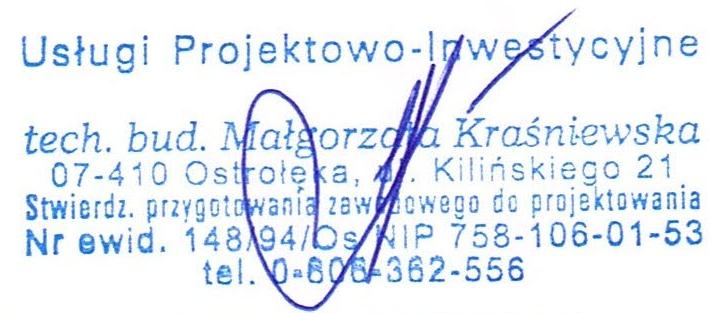 …………………………………………..							Projektant 	              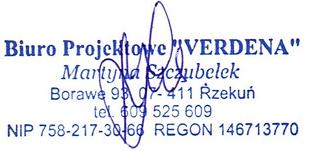 …………………………………………..							Projektant 	              